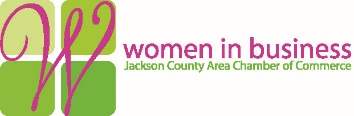 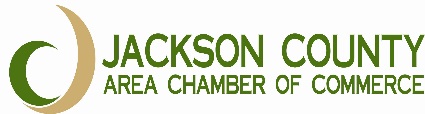     2021 WOMAN OF THE YEAR NOMINATION FORMThe Woman of the Year Award will be presented at theChamber’s Annual Women of the Year LuncheonWednesday, November 17, 2021, 11:30 a.m. - 1:30 p.m.Jefferson Civic Center
Nominations will be accepted through Friday, October 8, 2021, by 5:00 p.m.***Those nominated will not be notified unless they are selected as a top five nominee. The nominator will be notified if the person he/she nominated was not selected as a top five nominee.The Top Five nominees will receive applications and will be asked to interview with the selection committee.  Award winners are lifetime recipients of the Award and are not eligible for consideration for future awards.  The award criteria is listed in this document. NOMINEE: ______________________________________________________________________Title or Position __________________________________________________________________Organization _____________________________________________________________________Address _________________________________________________________________________City ______________________________ State _____________________ Zip _________________Work Telephone (________) ______________________________Email Address _______________________________________________________________________NOMINATOR: ___________________________________________________________Organization ____________________________________________________________________Work Telephone (________) ________________________ 
E-Mail ____________________________________________________________________________*The nominator will be notified if the person he/she nominated was not selected as a top 5 nominee.
2021 Woman of the Year Award CriteriaDemonstrates leadership capabilities in her work environment as well as through her volunteer opportunities.Shows professional accomplishments, demonstrates that obstacles have been overcome and exemplifies innovativeness.Demonstrates quality leadership through assisting others in reaching their full potential.Must be a member of the Jackson County Area Chamber of Commerce.Overall, a positive example of a woman who exemplifies professionalism, response to adversity, compassion and service to others. In summary, the nominee should be someone who goes above and beyond in all these aspects.Please consider filling out all the questions thoroughly, so the selection committee can properly review and consider the nominee.Please answer the following questions about the nominee:1. How is the nominee a leader in her professional career? ________________________________________________________________________________________________________________________________________________________________________________________________________________________________________________________________________________________________________________________________________________________________________________________________________________________________________________________________________________________________________________________________________________________________________________________________________________________________________________________________________________________________________
2. How does the nominee support the community? Please include examples of volunteering, serving for non-profits, civic organizations and any other examples of service to the community. ________________________________________________________________________________________________________________________________________________________________________________________________________________________________________________________________________________________________________________________________________________________________________________________________________________________________________________________________________________________________________________________________________________________________________________________________________________________________________________________________________________________________________3. Please list any of the nominee’s notable accomplishments, awards, achievements and designations. ________________________________________________________________________________________________________________________________________________________________________________________________________________________________________________________________________________________________________________________________________________________________________________________________________________________________________________________________________________________________________________________________________________________________________________________________________________________________________________________________________________________________________4. Why do you believe the nominee is deserving of this award? ________________________________________________________________________________________________________________________________________________________________________________________________________________________________________________________________________________________________________________________________________________________________________________________________________________________________________________________________________________________________________________________________________________________________________________________________________________________________________________________________________________________________________Woman of the Year Award Recipients
2008 - Martha Martin - Phil-Mart Transportation
2009 - Dee Lavender - The LUCYS
2010 - diAna Huckins - Buhler Quality Yarns
2011 - Dr. Emily Howell - Howell Orthodontics
2012 - Annette Studivant - Jefferson Police Department
2013 - Theresa Kenerly - Mayor, City of Hoschton
2014 - Tracy Jordan - Jackson Pharmacy
2015 – Jennifer Scott – Town of Braselton2016 – Linda Foster- Jackson County Family Connection Council2017 - Ali Merk- Jackson County Extension2018- Sheriff Janis Magnum-Jackson County Sheriff Department2019 - April Sorrow-Jackson EMC2020 -Tricia Massey – Piedmont Athens RegionalDeadline to submit nominations is Friday, October 8, 2021Return completed form to:Paige Main – pmain@jacksoncountyga.com Jackson County Area Chamber of CommerceP.O. Box 629Jefferson, GA 30549               By fax to 706-387-0304 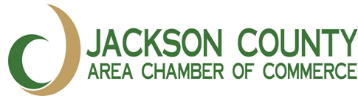 Jackson County Area Chamber of CommerceP.O. Box 629, Jefferson, GA 30549706-387-0300 phone ● 706-387-0304 faxwww.jacksoncountyga.com